Муниципальное дошкольное образовательное учреждение детский сад №6 «Колокольчик»155360 Ивановская область г. Пучеж, ул. Заводская, д. 8/1, тел. (49345) 2-26-46Принято:Общим собранием работников Протокол № 3 от 22.12.2016 г.Утверждено:Заведующий учреждения  __________ Л.А Шумилова   Пр. №163 от 22.12.2016                            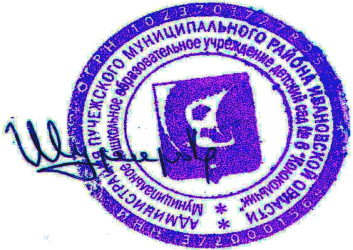 ПОЛОЖЕНИЕоб антикоррупционной политике в МДОУ детском саду №6 «Колокольчик»Общие положенияНастоящее Положение об антикоррупционной политике (далее - Политика) является базовым локальным документом Муниципального дошкольного образовательного учреждения детского сада №6 «Колокольчик» (далее ДОУ) и представляет собой определяющие ключевые принципы и требования, направленные на предотвращение коррупции и соблюдение норм антикоррупционного законодательства Российской Федерации, работниками и иными лицами, которые могут действовать от имени ДОУАнтикоррупционная политика ДОУ разработана на основе:Федерального закона Российской Федерации от 25.12.2008 года № 273-ФЭ «О противодействии коррупции»;Федерального закона Российской Федерации от 29.12.2013 года № 273-ФЭ «Об образовании в РФ»;Федерального закона от 05.04.2013года № 44-ФЗ «О контрактной системе в сфере закупок товаров, работ, услуг для обеспечения государственных и муниципальных нужд»;Указ Президента Российской Федерации от 15.07.2015 N 364 "О мерах по совершенствованию организации деятельности в области противодействия коррупции";Письма Министерства труда и социальной защиты Российской Федерации от 25.12.2014г. №18-0/10/В-8980 «О проведении Федеральными государственными органами оценки коррупционных рисков»•Устава ДОУ и других локальных актПолитикой	устанавливаются:основные принципы противодействия коррупции;правовые и организационные основы предупреждения коррупции и борьбы с ней;минимизации и (или) ликвидации последствий коррупционных правонарушений.Основные понятия Политики:Коррупция - злоупотребление служебным положением, дача взятки, получение взятки, злоупотребление полномочиями, коммерческий подкуп либо иное незаконное использование физическим лицом своего должностного положения вопреки законным интересам общества и государства в целях получения выгоды в виде денег, ценностей, иного имущества или услуг имущественного характера, иных имущественных прав для себя или для третьих лиц либо незаконное предоставление такой выгоды указанному лицу другими физическими лицами. Коррупцией также является совершение перечисленных деяний от имени или в интересах юридического лица (пункт 1 статьи 1 Федерального закона от 25.12.2008 № 273-Ф3 «О противодействии коррупции»).Противодействие коррупции - деятельность федеральных органов государственной власти, органов государственной власти субъектов Российской Федерации, органов местного самоуправления, институтов гражданского общества, организаций и физических лиц в пределах их полномочий (пункт 2 статьи 1 Федерального закона от 25.12.2008 № 273- ФЗ «О противодействии коррупции»): а) по предупреждению коррупции, в том числе по выявлению и последующему устранению причин коррупции (профилактика коррупции); б) по выявлению, предупреждению, пресечению, раскрытию и расследованию коррупционных правонарушений (борьба с коррупцией); в) по минимизации и (или) ликвидации последствий коррупционных правонарушений.Организация - юридическое лицо независимо от формы собственности, организационноправовой формы и отраслевой принадлежности.Контрагент - любое российское или иностранное юридическое или физическое лицо, с которым организация вступает в договорные отношения, за исключением трудовых отношений.Взятка - получение должностным лицом, иностр>анным должностным лицом либо должностным лицом публичной международной организации лично или через посредника денег, ценных бумаг, иного имущества либо в виде незаконных оказания ему услуг имущественного характера, предоставления иных имущественных прав за совершениедействий (бездействие) в пользу взяткодателя или представляемых им лиц, если такие действия (бездействие) входят в служебные полномочия должностного лица либо если оно в силу должностного положения может способствовать таким действиям (бездействию), а равно за общее покровительство или попустительство по службе.Коммерческий подкуп - незаконные передача лицу, выполняющему управленческие функции в коммерческой или иной организации, денег, ценных бумаг, иного имущества, оказание ему услуг имущественного характера, предоставление иных имущественных прав за совершение действий (бездействие) в интересах дающего в связи с занимаемым этим лицом служебным положением (часть 1 статьи 204 Уголовного кодекса Российской Федерации).Конфликт интересов - ситуация, при которой личная заинтересованность (прямая или косвенная) работника (представителя организации) влияет или может повлиять на надлежащее исполнение им должностных (трудовых) обязанностей и при которой возникает или может возникнуть противоречие между личной заинтересованностью работника (представителя организации) и правами и законными интересами организации, способное привести к причинению вреда правам и законным интересам, имуществу и (или) деловой репутации организации, работником (представителем организации) которой он является. Личная заинтересованность работника (представителя организации) - заинтересованность работника (представителя организации), связанная с возможностью получения работником (представителем организации) при исполнении должностных обязанностей доходов в виде денег, ценностей, иного имущества или услуг имущественного характера, иных имущественных прав для себя или для третьих лиц.Цели и задачи внедрения ПолитикиЦель	Политики: предупреждение коррупции в ДОУ, обеспечение ответственности за коррупционные правонарушения, формирование антикоррупционного сознания у работников ДОУ.2.2.Задачи Политики:формирование у работников понимания позиции ДОУ в неприятии коррупции в любых формах и проявлениях;минимизация риска вовлечения работников ДОУ в коррупционную деятельность;обеспечение ответственности за коррупционные правонарушения;мониторинг эффективности мероприятий антикоррупционной политики;установление обязанности работников ДОУ знать и соблюдать требования настоящей политики, основные нормы антикоррупционного законодательства.Основные принципы антикоррупционной деятельностиСистема мер противодействия коррупции в ДОУ основывается на следующих ключевых , принципах:Принцип соответствия политики ДОУ действующему законодательству и общепринятым нормам. Политика соответствует Конституции Российской Федерации, федеральным конституционным законам, общепризнанным принципам и нормам международного права и международным договорам Российской Федерации, федеральным законам, нормативным правовым актам Президента Российской Федерации, а также нормативным правовым актам Правительства Российской Федерации, нормативным правовым актам иных федеральных органов государственной власти, законодательству Российской Федерации и иным нормативным правовым актам, применимым к ДОУ.Принцип личного примера руководства ДОУ. Ключевая роль руководства ДОУ в формировании культуры нетерпимости к коррупции и в создании внутриорганизационной системы предупреждения и противодействия коррупции.Принцип вовлеченности работников. Информированность работников ДОУ о положениях антикоррупционного законодательства и их активное участие в формировании и реализации антикоррупционных стандартов и процедур.Принцип соразмерности антикоррупционных процедур риску коррупции. Разработка и выполнение комплекса мероприятий, позволяющих снизить вероятность вовлечения ДОУ, его руководителя и работников в коррупционную деятельность, осуществляется с учетом существующих в деятельности ДОУ коррупционных рисков.Принцип эффективности антикоррупционных процедур. Применение в ДОУ таких антикоррупционных мероприятий, которые имеют низкую стоимость, обеспечивают простоту реализации и приносят значимый результат.Принцип ответственности и неотвратимости наказания. Неотвратимость наказания для работников ДОУ вне зависимости от занимаемой должности, стажа работы и иных условий в случае совершения ими коррупционных правонарушений в связи с исполнением трудовых обязанностей, а также персональная ответственность руководителя ДОУ за реализацию внутриорганизационной антикоррупционной политики.Принцип открытости работы. Информирование контрагентов, партнеров и общественности о принятых в организации антикоррупционных стандартах работы.Принцип постоянного контроля и регулярного мониторинга. Регулярное осуществление мониторинга эффективности внедренных антикоррупционных стандартов и процедур, а также контроля за их исполнением.Область применения Политики и круг лиц, попадающих под ее действие 4.1.Основным кругом лиц, попадающих под действие Политики, являются работники ДОУ, находящиеся с ней в трудовых отношениях, вне зависимости от занимаемой должности и выполняемых функций, и на других лиц, с которыми ДОУ вступает в договорные отношения.4.2.Ответственными лицами за реализацию антикоррупционной политики являются заведующий, главный бухгалтер, старший воспитатель, заведующий хозяйством ДОУ.5. Общие обязанности работников ДОУ в связи с предупреждением и противодействием коррупции5.1.Общие обязанности работников ДОУ в связи с предупреждением и противодействием коррупции:воздерживаться от совершения и (или) участия в совершении коррупционных правонарушений в интересах или от имени ДОУ;воздерживаться от поведения, которое может быть истолковано окружающими как готовность совершить или участвовать в совершении коррупционного правонарушения в интересах или от имени ДОУ;незамедлительно информировать руководителя ДОУ о случаях склонения работника к совершению коррупционных правонарушений;незамедлительно информировать директора ДОУ о ставшей известной работнику информации о случаях совершения коррупционных правонарушений другими работниками, контрагентами ДОУ или иными лицами;незамедлительно сообщить заведующему ДОУ о возможности возникновения либо возникшем у работника конфликте интересов.6. Специальные обязанности работников ДОУ в связи с предупреждением ипротиводействием коррупцииСпециальные	обязанности в связи с предупреждением и противодействием коррупции могут устанавливаться для следующих категорий лиц, работающих в ДОУ: руководитель ДОУ, лиц, ответственных за реализацию антикоррупционной политики, работников, чья деятельность связана с коррупционными рисками, лиц, осуществляющих внутренний контроль и аудит.Как	общие, так и специальные обязанности включаются в трудовой договор и в должностную инструкцию с работником ДОУ. При условии закрепления обязанностей работника в связи с предупреждением и противодействием коррупции в трудовом договоре и в должностной инструкции работодатель вправе применить к работнику меры дисциплинарного взыскания, включая увольнение, при наличии оснований, предусмотренных Трудовым кодексом Российской Федерации, за совершение неправомерных действий, повлекших неисполнение возложенных на него трудовых обязанностей.7. Перечень антикоррупционных мероприятий и порядок их примененияПрофилактика коррупцииПрофилактика	коррупции в ДОУ осуществляется путем применения следующих основных мер:Формирование в МДОУ нетерпимости к коррупционному поведению и высокого правосознания и правовой культуры работников. Антикоррупционная направленность правового формирования основана на повышении у работников позитивного отношения к праву и его соблюдению; повышении уровня правовых знаний, в том числе о коррупционных формах поведения и мерах по их предотвращению; формированию гражданской позиции в отношении коррупции, негативного отношения к коррупционным проявлениям, представления о мерах- юридической ответственности, которые могут применяться в случае совершения коррупционных правонарушений.Антикоррупционная экспертиза локально-нормативных актов и их проектов, издаваемых в ДОУ. В целях организации деятельности по предупреждению коррупции в ДОУ осуществляется антикоррупционная экспертиза локальных нормативных актов, их проектов и иных документов в целях выявления коррупционных факторов и последующего устранения таких факторов.Ответственность работниковКаждый	работник при заключении трудового договора должен быть ознакомлен под подпись с Политикой ДОУ и локальными нормативными актами, касающимися противодействия коррупции, изданными в ДОУ, и соблюдать принципы и требования данных документов.Работники	МДОУ, независимо от занимаемой должности, несут ответственность, предусмотренную действующим законодательством Российской Федерации, за несоблюдение принципов и требований Политики.10. Порядок пересмотра и внесения изменений в Политику ДОУВ процессе работы должен осуществляться регулярный мониторинг хода и эффективности реализации Политики, а также выявленных фактов коррупции и способов их устранения.10.2.Основными направлениями антикоррупционной экспертизы является:обобщение и анализ результатов антикоррупционной экспертизы локальных нормативных документов ДОУ;изучение мнения работников о состоянии коррупции в ДОУ и эффективности принимаемых антикоррупционных мер;изучение и анализ принимаемых в ДОУ мер по противодействию коррупции;анализ публикаций о коррупции в средствах массовой информации.Должностные	лица, ответственные за реализацию Политики в ДОУ, ежегодно представляют соответствующий отчет. Если по результатам мониторинга возникают сомнения в эффективности реализуемых антикоррупционных мероприятий, в Политику вносятся изменения и дополнения.Пересмотр	принятой Политики может проводиться и в иных случаях, таких как внесение изменений в Трудовой кодекс РФ и законодательство о противодействии коррупции, а также по представлению предложений работников ДОУ.НаправлениеМероприятиеНормативное обеспечение закрепление стандартов поведения и декларация намеренийВведение в документацию о закупках стандартной антикоррупционной оговоркиРазработка и введение специальных антикоррупционных процедурПроведение периодической оценки коррупционных рисков в целях выявления сфер деятельности организации, наиболее подверженных таким рискам, и разработки соответствующих антикоррупционных мерОбучение и информирование работниковОзнакомление работников с нормативными документами, регламентирующими вопросы предупреждения и противодействия коррупции в организацииПроведение обучающих мероприятий по вопросам профилактики и противодействия коррупцииОрганизация индивидуального консультирования работников по вопросам применения (соблюдения) антикоррупционных стандартов и процедурОбеспечение соответствия системы внутреннего контроля и аудита МДОУ требованиям антикоррупционной политикиОсуществление регулярного контроля соблюдения внутренних процедурОбеспечение соответствия системы внутреннего контроля и аудита МДОУ требованиям антикоррупционной политикиОсуществление регулярного контроля данных бухгалтерского учета, наличия и достоверности первичных документов бухгалтерского учетаОценка результатов проводимой антикоррупционной работы и распространение отчетных материаловПроведение регулярной оценки результатов работы по противодействию коррупцииОценка результатов проводимой антикоррупционной работы и распространение отчетных материаловПодготовка и распространение отчетных материалов о проводимой работе и достигнутых результатах в сфере противодействия коррупции